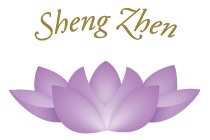 Sheng Zhen Teacher Training - Caesarea, IsraelJune 21 - 27, 2020Sheng Zhen Teacher Training Application & Registration FormPlease send Application form, LOR, LOI and any questions to (by word document): 
To:	Dina Shafrir	E-mail address:  dina.shafrir@gmail.com       Phone:                  +972-52-2332390
       Address:               14, Hanurit St. Netanya, 4267014, Israel** Please complete this form and submit by January 18, 2020
** You will receive a confirmation of acceptance to join the TT within 2 weeks.
** Once your application has been accepted, follow the Payment Procedure                          that we will send later. Deadline of full payment is March 1st, 2020.** Sheng Zhen Seminar Participants: Send your completed Application, Letter of            Recommendation [LOR] and Letter of tent [LOI] ** on or before
    January 18, 2020. Your name will then be on a waiting list.
HOW  TO  PAY ?   

Payment process: Early Bird Fee: $ 1400 ( room), or $ 1500(double room), or $ 1630 (single room)
                           - paid on or before February 1st, 2020. Regular Fee: $ 1480 ( room), or $ 1580 (double room), or $ 1720 (single room)
                           - paid on or before March 1st, 2020. Please send the fee to: 
Europeans: may pay either to the American Sheng Zhen account or to the Manila  Sheng  Zhen US$ account or  Sheng Zhen € Euro account.
Israeli :  may pay either  to the American Sheng Zhen account or to the Manila  Sheng  Zhen US$ account.            Americans may pay to the American Sheng Zhen account. 
                                        _____________________________** Please Email, by Word document,   To 
 Dina Shafrir  at dina.shafrir@gmail.com,   + 972-52-2332390 : 
Application Form And any questions , (LOR) Letter of Recommendation, and/or (LOI) Letter of Intent:   3 Questions: 
1.  What Is Sheng Zhen Wuji Yuan Gong (Sheng Zhen                   Qigong)? 2.  What is your understanding and experience of Sheng            Zhen? 3.  Do you want to be a Sheng Zhen teacher? If yes, why?*********************Application and Registration FormI wish to register for the following: Sheng Zhen Teacher Training June 21 - 27, 2020, Israel:  Fee _______________________________________

Fee Early Bird Fee: 

 - $ 1400 ( room)         ________________ (paid on or before   February 1st, 2020.)
-  $ 1500 (double room) ________________  (paid on or before   February 1st, 2020.)
-  $ 1630 (single room)    ________________  (paid on or before  February 1st, 2020.)

Regular Fee:

-  $ 1480 ( room)        ___________________ (paid on or before  March 1st, 2020.)- $ 1580 (double room)  ___________________  (paid on or before  March 1st, 2020.)-$ 1720 (single room)     ___________________  (paid on or before  March 1st, 2020.) Registration deadline: January 18, 2020. You can sign up later, but we cannot                                                                                    guarantee a   place.  
 Payment deadline: Early Bird Fee:  February 1st, 2020                                              Regular Fee:     March 1st, 2020

** Participants arriving on Friday, June 19- (for the Workshop on Saturday, June 20 )-
      can stay at the venue (double room, Triple room).
Please check the boxes next to the items you would like to appear on the website listing.     The name you write on this form is how it will appear on your certificate. Note: all fields must be completed for the Sheng Zhen database.   Name:  First _________________________________________________       Middle Initial _____________Last ______________________________________________________________________________Home Address:  ____________________________________________________________________________________________________________________________________________________________________Country:  _______________________________________________________________________________Telephone Number: (Home)  ________________________   (Cell)  _________________________Email Address:  __________________________________________________________________________Website:  _______________________________________________________________________________
Please check ONE:  I am applying as:	____ a Certified Sheng Zhen Meditation Teacher                                                               	             ____ a Sheng Zhen Teacher in Training    		             ____ a Sheng Zhen Seminar ParticipantAccommodation:1.  I want A Single room: $ ______________
2.  I want a double room: $ ____________ and to room with:  
           3.  I want -3 in room:   $ _____________    and to room with:  
           Do you snore?         Yes…..  No…..
Complete this section for Seminar Participants and Teacher in Training Participants:1.	When did you first start Sheng Zhen Meditation? ________________________________________2.	Who is your current Sheng Zhen teacher? ________________________________________3.	Have you studied:   Gathering Qi and Awakening the Soul? _______  SZ Healing Stages 1&2? _______  Union of 3 Hearts and 9 Turns? _______  And either:	Heaven Earth Meditation and Heart Spirit as one? _______     Or:			Heart Mind as One and Listening to the Heart? _______4.	How many hours of classes, workshops or Teacher Trainings as a Seminar Participant have you attended?  Please try and calculate the hours to the best of your ability (note: TTs are usually counted as 8 hours per day, and only TTs attended as Seminar Participant can be counted as class hours)	______________________________________________________________________________________5.	When was your first TT as a Seminar Participant?  _______________________________________Additional Questions For Teachers in Training Participants:6.	When was your first TT as a Teacher in Training Participant?   ____________________________7.	When was your second TT as a Teacher in Training Participant?   ________________________8.	How many total hours of Sheng Zhen Meditation teaching have you since your first TT as a Teacher in Training Participant? 	_________________________________________________________________________Complete this section for Certified Teachers:REMINDER: If you have attended TT before, you also must write a Letter of Intenet (LOI) with your application

9.	In what year were you first certified as a SZ Teacher?   __________________________________10.	When was your last TT?  _______________________________________________________________11.	How many hours of teaching have you done since certification?  _______________________12.	How many 2 full day weekend seminars have you taught?  _____________________________13.	What volunteer work have you done for SZ?  ____________________________________________________________________________________________________________________________________________________________________________________________________________________________________________________________________________________________________________________________14.	How many articles have you published or how many interviews have you done about Sheng Zhen Meditation?______________________________________________________________________________________________________________________________________________________________________________________Medical Questions (all participants to complete):Please list any medical problems or needs that we should be aware of:______________________________________________________________________________________________________________________________________________________________________________________Please list any physical limitations:   ____________________________________________________________________________________________________________________________________________________Emergency contacts (name and phone number); _________________________________________ ___________________________________________________________________________________________ Please be self aware and mindful that this is an eight-day intensive.  The training can be physically and emotionally challenging at times.  If you have a serious medical condition (this is defined as psychological or physical), it is important that we know about it before hand. Please be advised that there is no medical staff on hand to handle emergencies, and all emergencies will be turned over to the appropriate local medical professionals. Thank you for your understanding.My diet is:    Vegetarian     Meat in diet     Gluten free     Wheat-free     Dairy-freeOther dietary limitations/allergies:       _______________________________________________________Payment Instructions:
To secure a place payment must be made in full by March 1st, 2020
you will receive payment information as soon as your application is accepted.


We will be requesting your complete arrival /departure and other necessary information at a later date.
With warm blessings, International Sheng Zhen SocietyLocal organizers: 
Dina shafrir & Ohad KedemSignature ___________________________________________     Date ______________________________